ОПИСАНИЕ МЕСТОПОЛОЖЕНИЯ ГРАНИЦОПИСАНИЕ МЕСТОПОЛОЖЕНИЯ ГРАНИЦОПИСАНИЕ МЕСТОПОЛОЖЕНИЯ ГРАНИЦОПИСАНИЕ МЕСТОПОЛОЖЕНИЯ ГРАНИЦОПИСАНИЕ МЕСТОПОЛОЖЕНИЯ ГРАНИЦграница населенного пункта с.Кузяново сельского поселения Кузяновский сельсовет муниципального района Ишимбайский район Республики Башкортостанграница населенного пункта с.Кузяново сельского поселения Кузяновский сельсовет муниципального района Ишимбайский район Республики Башкортостанграница населенного пункта с.Кузяново сельского поселения Кузяновский сельсовет муниципального района Ишимбайский район Республики Башкортостанграница населенного пункта с.Кузяново сельского поселения Кузяновский сельсовет муниципального района Ишимбайский район Республики Башкортостанграница населенного пункта с.Кузяново сельского поселения Кузяновский сельсовет муниципального района Ишимбайский район Республики Башкортостан(наименование объекта местоположениt границ, которого описано (далее - объект)(наименование объекта местоположениt границ, которого описано (далее - объект)(наименование объекта местоположениt границ, которого описано (далее - объект)Сведения об объектеСведения об объектеСведения об объектеСведения об объектеСведения об объекте№ п/п№ п/пХарактеристики объектаОписание характеристикОписание характеристик1123311Местоположение объектаРеспублика Башкортостан, р-н Ишимбайский, с КузяновоРеспублика Башкортостан, р-н Ишимбайский, с Кузяново22Площадь объекта ± величина погрешности определения площади (Р±∆Р)2441206 кв.м. ± 27343 кв.м.2441206 кв.м. ± 27343 кв.м.33Иные характеристики объекта——Сведения о местоположении границ объектаСведения о местоположении границ объектаСведения о местоположении границ объектаСведения о местоположении границ объектаСведения о местоположении границ объектаСведения о местоположении границ объектаСведения о местоположении границ объектаСведения о местоположении границ объекта1. Система координат	МСК-02, зона 2	1. Система координат	МСК-02, зона 2	1. Система координат	МСК-02, зона 2	1. Система координат	МСК-02, зона 2	1. Система координат	МСК-02, зона 2	1. Система координат	МСК-02, зона 2	1. Система координат	МСК-02, зона 2	1. Система координат	МСК-02, зона 2	2. Сведения о характерных точках границ объекта2. Сведения о характерных точках границ объекта2. Сведения о характерных точках границ объекта2. Сведения о характерных точках границ объекта2. Сведения о характерных точках границ объекта2. Сведения о характерных точках границ объекта2. Сведения о характерных точках границ объекта2. Сведения о характерных точках границ объектаОбозначение характерных точек границОбозначение характерных точек границКоординаты, мКоординаты, мКоординаты, мМетод определения координатСредняя квадратическая погрешность положения характерной точки (Мt), мОписание обозначения точки на местности (при наличии)Обозначение характерных точек границОбозначение характерных точек границXXYМетод определения координатСредняя квадратическая погрешность положения характерной точки (Мt), мОписание обозначения точки на местности (при наличии)1122345611529177.48529177.482196122.18картометрический метод5.00—22529150.15529150.152196176.56картометрический метод5.00—33529130.16529130.162196241.21картометрический метод5.00—44529124.60529124.602196312.43картометрический метод5.00—55529145.71529145.712196382.56картометрический метод5.00—66529179.04529179.042196380.37картометрический метод5.00—77529271.25529271.252196463.65картометрический метод5.00—88529352.36529352.362196567.75картометрический метод5.00—99529381.24529381.242196607.20картометрический метод5.00—1010529413.46529413.462196619.25картометрический метод5.00—1111529440.12529440.122196657.60картометрический метод5.00—1212529431.24529431.242196698.15картометрический метод5.00—1313529441.23529441.232196731.02картометрический метод5.00—1414529474.56529474.562196772.66картометрический метод5.00—1515529507.89529507.892196792.38картометрический метод5.00—1616529530.11529530.112196811.01картометрический метод5.00—1717529645.66529645.662196989.62картометрический метод5.00—1818529755.65529755.652197179.19картометрический метод5.00—1919529788.98529788.982197262.47картометрический метод5.00—2020529823.42529823.422197416.97картометрический метод5.00—2121529871.19529871.192197571.48картометрический метод5.00—2222529838.97529838.972197603.25картометрический метод5.00—2323529832.30529832.302197710.64картометрический метод5.00—2424529864.52529864.522197742.42картометрический метод5.00—2525529830.17529830.172197800.89картометрический метод5.00—2626530342.68530342.682198157.95картометрический метод5.00—2727530080.37530080.372198564.18картометрический метод5.00—2828529598.38529598.382198253.04картометрический метод5.00—2929529601.82529601.822198245.84картометрический метод5.00—3030529339.84529339.842198113.62картометрический метод5.00—3131529236.81529236.812198062.38картометрический метод5.00—3232529263.48529263.482197950.61картометрический метод5.00—3333529176.73529176.732197934.42картометрический метод5.00—3434529130.30529130.302197928.00картометрический метод5.00—3535529132.91529132.912197894.41картометрический метод5.00—3636529097.96529097.962197887.86картометрический метод5.00—3737529098.21529098.212197886.27картометрический метод5.00—3838529057.10529057.102197878.91картометрический метод5.00—3939529050.41529050.412197877.89картометрический метод5.00—4040529046.29529046.292197877.07картометрический метод5.00—4141529035.91529035.912197875.43картометрический метод5.00—4242529014.67529014.672197871.58картометрический метод5.00—4343529010.47529010.472197877.42картометрический метод5.00—4444529009.31529009.312197896.25картометрический метод5.00—4545528993.09528993.092197895.05картометрический метод5.00—4646528985.28528985.282197894.68картометрический метод5.00—4747528975.54528975.542197893.99картометрический метод5.00—4848528973.09528973.092197896.24картометрический метод5.00—4949528970.17528970.172197901.30картометрический метод5.00—5050528943.44528943.442197894.03картометрический метод5.00—5151528947.76528947.762197864.95картометрический метод5.00—5252528945.02528945.022197859.64картометрический метод5.00—5353528870.49528870.492197846.46картометрический метод5.00—5454528863.83528863.832197845.41картометрический метод5.00—5555528849.60528849.602197833.52картометрический метод5.00—5656528787.44528787.442197831.99картометрический метод5.00—5757528677.73528677.732197791.44картометрический метод5.00—5858528649.95528649.952197776.88картометрический метод5.00—5959528625.71528625.712197760.98картометрический метод5.00—6060528625.70528625.702197760.97картометрический метод5.00—6161528591.99528591.992197726.88картометрический метод5.00—6262528560.22528560.222197636.13картометрический метод5.00—6363528271.36528271.362196529.40картометрический метод5.00—6464528262.28528262.282196512.41картометрический метод5.00—6565528240.87528240.872196485.66картометрический метод5.00—6666528516.62528516.622196467.85картометрический метод5.00—6767528496.84528496.842196457.30картометрический метод5.00—6868528487.90528487.902196452.42картометрический метод5.00—6969528461.89528461.892196441.19картометрический метод5.00—7070528444.12528444.122196413.24картометрический метод5.00—7171528433.56528433.562196385.30картометрический метод5.00—7272528440.23528440.232196344.21картометрический метод5.00—7373528554.66528554.662196218.20картометрический метод5.00—7474528741.86528741.862196046.71картометрический метод5.00—7575528922.40528922.402195881.79картометрический метод5.00—7676528984.06528984.062196007.26картометрический метод5.00—7777529000.17529000.172196030.82картометрический метод5.00—7878529016.56529016.562196038.76картометрический метод5.00—7979529029.33529029.332196036.30картометрический метод5.00—8080529046.83529046.832196032.46картометрический метод5.00—8181529064.05529064.052196023.42картометрический метод5.00—8282529078.50529078.502196013.01картометрический метод5.00—8383529091.27529091.272195995.48картометрический метод5.00—8484529104.05529104.052195972.47картометрический метод5.00—8585529118.49529118.492195948.64картометрический метод5.00—8686529167.93529167.932195986.99картометрический метод5.00—8787529144.04529144.042196004.25картометрический метод5.00—8888529120.71529120.712196030.55картометрический метод5.00—8989529100.99529100.992196061.78картометрический метод5.00—9090529106.55529106.552196075.47картометрический метод5.00—9191529116.82529116.822196079.03картометрический метод5.00—9292529136.82529136.822196069.17картометрический метод5.00—9393529151.82529151.822196078.75картометрический метод5.00—9494529143.53529143.532196096.08картометрический метод5.00—9595529144.09529144.092196102.00картометрический метод5.00—9696529147.67529147.672196107.72картометрический метод5.00—9797529153.58529153.582196111.47картометрический метод5.00—9898529161.54529161.542196115.19картометрический метод5.00—11529177.48529177.482196122.18картометрический метод5.00—3. Сведения о характерных точках части (частей) границы объекта3. Сведения о характерных точках части (частей) границы объекта3. Сведения о характерных точках части (частей) границы объекта3. Сведения о характерных точках части (частей) границы объекта3. Сведения о характерных точках части (частей) границы объекта3. Сведения о характерных точках части (частей) границы объекта3. Сведения о характерных точках части (частей) границы объекта3. Сведения о характерных точках части (частей) границы объектаОбозначение характерных точек части границыОбозначение характерных точек части границыКоординаты, мКоординаты, мКоординаты, мМетод определения координатСредняя квадратическая погрешность положения характерной точки (Мt), мОписание обозначения точки на местности (при наличии)Обозначение характерных точек части границыОбозначение характерных точек части границыXXYМетод определения координатСредняя квадратическая погрешность положения характерной точки (Мt), мОписание обозначения точки на местности (при наличии)11223456————————Текстовое описание местоположения границ объектаТекстовое описание местоположения границ объектаТекстовое описание местоположения границ объектаТекстовое описание местоположения границ объектаТекстовое описание местоположения границ объектаТекстовое описание местоположения границ объектаТекстовое описание местоположения границ объектаТекстовое описание местоположения границ объектаПрохождение границыПрохождение границыПрохождение границыОписание прохождения границыОписание прохождения границыОписание прохождения границыОписание прохождения границыОписание прохождения границыот точкидо точкидо точкиОписание прохождения границыОписание прохождения границыОписание прохождения границыОписание прохождения границыОписание прохождения границы12233333122Граница проходит в юго-восточном направлении вдоль сосновой лесопосадки, расположенного на склоне горыГраница проходит в юго-восточном направлении вдоль сосновой лесопосадки, расположенного на склоне горыГраница проходит в юго-восточном направлении вдоль сосновой лесопосадки, расположенного на склоне горыГраница проходит в юго-восточном направлении вдоль сосновой лесопосадки, расположенного на склоне горыГраница проходит в юго-восточном направлении вдоль сосновой лесопосадки, расположенного на склоне горы233Граница проходит в юго-восточном направлении вдоль сосновой лесопосадки, расположенного на склоне горыГраница проходит в юго-восточном направлении вдоль сосновой лесопосадки, расположенного на склоне горыГраница проходит в юго-восточном направлении вдоль сосновой лесопосадки, расположенного на склоне горыГраница проходит в юго-восточном направлении вдоль сосновой лесопосадки, расположенного на склоне горыГраница проходит в юго-восточном направлении вдоль сосновой лесопосадки, расположенного на склоне горы344Граница проходит в юго-восточном направлении вдоль сосновой лесопосадки, расположенного на склоне горыГраница проходит в юго-восточном направлении вдоль сосновой лесопосадки, расположенного на склоне горыГраница проходит в юго-восточном направлении вдоль сосновой лесопосадки, расположенного на склоне горыГраница проходит в юго-восточном направлении вдоль сосновой лесопосадки, расположенного на склоне горыГраница проходит в юго-восточном направлении вдоль сосновой лесопосадки, расположенного на склоне горы455Граница проходит в северо-восточном направлении вдоль сосновой лесопосадки, расположенного на склоне горыГраница проходит в северо-восточном направлении вдоль сосновой лесопосадки, расположенного на склоне горыГраница проходит в северо-восточном направлении вдоль сосновой лесопосадки, расположенного на склоне горыГраница проходит в северо-восточном направлении вдоль сосновой лесопосадки, расположенного на склоне горыГраница проходит в северо-восточном направлении вдоль сосновой лесопосадки, расположенного на склоне горы566Граница проходит в северо-западном направлении вдоль сосновой лесопосадки, расположенного на склоне горыГраница проходит в северо-западном направлении вдоль сосновой лесопосадки, расположенного на склоне горыГраница проходит в северо-западном направлении вдоль сосновой лесопосадки, расположенного на склоне горыГраница проходит в северо-западном направлении вдоль сосновой лесопосадки, расположенного на склоне горыГраница проходит в северо-западном направлении вдоль сосновой лесопосадки, расположенного на склоне горы677Граница проходит в северо-восточном направлении вдоль сосновой лесопосадки, расположенного на склоне горыГраница проходит в северо-восточном направлении вдоль сосновой лесопосадки, расположенного на склоне горыГраница проходит в северо-восточном направлении вдоль сосновой лесопосадки, расположенного на склоне горыГраница проходит в северо-восточном направлении вдоль сосновой лесопосадки, расположенного на склоне горыГраница проходит в северо-восточном направлении вдоль сосновой лесопосадки, расположенного на склоне горы788Граница проходит в северо-восточном направлении по сосновой лесопосадке, расположенного на склоне горыГраница проходит в северо-восточном направлении по сосновой лесопосадке, расположенного на склоне горыГраница проходит в северо-восточном направлении по сосновой лесопосадке, расположенного на склоне горыГраница проходит в северо-восточном направлении по сосновой лесопосадке, расположенного на склоне горыГраница проходит в северо-восточном направлении по сосновой лесопосадке, расположенного на склоне горы899Граница проходит в северо-восточном направлении по сосновой лесопосадке, расположенного на склоне горыГраница проходит в северо-восточном направлении по сосновой лесопосадке, расположенного на склоне горыГраница проходит в северо-восточном направлении по сосновой лесопосадке, расположенного на склоне горыГраница проходит в северо-восточном направлении по сосновой лесопосадке, расположенного на склоне горыГраница проходит в северо-восточном направлении по сосновой лесопосадке, расположенного на склоне горы91010Граница проходит в северо-восточном направлении по сосновой лесопосадке, расположенного на склоне горыГраница проходит в северо-восточном направлении по сосновой лесопосадке, расположенного на склоне горыГраница проходит в северо-восточном направлении по сосновой лесопосадке, расположенного на склоне горыГраница проходит в северо-восточном направлении по сосновой лесопосадке, расположенного на склоне горыГраница проходит в северо-восточном направлении по сосновой лесопосадке, расположенного на склоне горы101111Граница проходит в северо-восточном направлении по сосновой лесопосадке, расположенного на склоне горыГраница проходит в северо-восточном направлении по сосновой лесопосадке, расположенного на склоне горыГраница проходит в северо-восточном направлении по сосновой лесопосадке, расположенного на склоне горыГраница проходит в северо-восточном направлении по сосновой лесопосадке, расположенного на склоне горыГраница проходит в северо-восточном направлении по сосновой лесопосадке, расположенного на склоне горы111212Граница проходит в юго-восточном направлении по сосновой лесопосадке, расположенного на склоне горыГраница проходит в юго-восточном направлении по сосновой лесопосадке, расположенного на склоне горыГраница проходит в юго-восточном направлении по сосновой лесопосадке, расположенного на склоне горыГраница проходит в юго-восточном направлении по сосновой лесопосадке, расположенного на склоне горыГраница проходит в юго-восточном направлении по сосновой лесопосадке, расположенного на склоне горы121313Граница проходит в северо-восточном направлении по сосновой лесопосадке, расположенного на склоне горыГраница проходит в северо-восточном направлении по сосновой лесопосадке, расположенного на склоне горыГраница проходит в северо-восточном направлении по сосновой лесопосадке, расположенного на склоне горыГраница проходит в северо-восточном направлении по сосновой лесопосадке, расположенного на склоне горыГраница проходит в северо-восточном направлении по сосновой лесопосадке, расположенного на склоне горы131414Граница проходит в северо-восточном направлении по сосновой лесопосадке, расположенного на склоне горыГраница проходит в северо-восточном направлении по сосновой лесопосадке, расположенного на склоне горыГраница проходит в северо-восточном направлении по сосновой лесопосадке, расположенного на склоне горыГраница проходит в северо-восточном направлении по сосновой лесопосадке, расположенного на склоне горыГраница проходит в северо-восточном направлении по сосновой лесопосадке, расположенного на склоне горы141515Граница проходит в северо-восточном направлении по сосновой лесопосадке, расположенного на склоне горыГраница проходит в северо-восточном направлении по сосновой лесопосадке, расположенного на склоне горыГраница проходит в северо-восточном направлении по сосновой лесопосадке, расположенного на склоне горыГраница проходит в северо-восточном направлении по сосновой лесопосадке, расположенного на склоне горыГраница проходит в северо-восточном направлении по сосновой лесопосадке, расположенного на склоне горы151616Граница проходит в северо-восточном направлении по сосновой лесопосадке, расположенного на склоне горыГраница проходит в северо-восточном направлении по сосновой лесопосадке, расположенного на склоне горыГраница проходит в северо-восточном направлении по сосновой лесопосадке, расположенного на склоне горыГраница проходит в северо-восточном направлении по сосновой лесопосадке, расположенного на склоне горыГраница проходит в северо-восточном направлении по сосновой лесопосадке, расположенного на склоне горы161717Граница проходит в северо-восточном направлении по сосновой лесопосадке, расположенного на склоне горыГраница проходит в северо-восточном направлении по сосновой лесопосадке, расположенного на склоне горыГраница проходит в северо-восточном направлении по сосновой лесопосадке, расположенного на склоне горыГраница проходит в северо-восточном направлении по сосновой лесопосадке, расположенного на склоне горыГраница проходит в северо-восточном направлении по сосновой лесопосадке, расположенного на склоне горы171818Граница проходит в северо-восточном направлении по сосновой лесопосадке, расположенного на склоне горыГраница проходит в северо-восточном направлении по сосновой лесопосадке, расположенного на склоне горыГраница проходит в северо-восточном направлении по сосновой лесопосадке, расположенного на склоне горыГраница проходит в северо-восточном направлении по сосновой лесопосадке, расположенного на склоне горыГраница проходит в северо-восточном направлении по сосновой лесопосадке, расположенного на склоне горы181919Граница проходит в северо-восточном направлении частично по сосновой лесопосадкеГраница проходит в северо-восточном направлении частично по сосновой лесопосадкеГраница проходит в северо-восточном направлении частично по сосновой лесопосадкеГраница проходит в северо-восточном направлении частично по сосновой лесопосадкеГраница проходит в северо-восточном направлении частично по сосновой лесопосадке192020Граница проходит в северо-восточном направлении вдоль сельскохозяйственных земельГраница проходит в северо-восточном направлении вдоль сельскохозяйственных земельГраница проходит в северо-восточном направлении вдоль сельскохозяйственных земельГраница проходит в северо-восточном направлении вдоль сельскохозяйственных земельГраница проходит в северо-восточном направлении вдоль сельскохозяйственных земель202121Граница проходит в северо-восточном направлении вдоль сельскохозяйственных земельГраница проходит в северо-восточном направлении вдоль сельскохозяйственных земельГраница проходит в северо-восточном направлении вдоль сельскохозяйственных земельГраница проходит в северо-восточном направлении вдоль сельскохозяйственных земельГраница проходит в северо-восточном направлении вдоль сельскохозяйственных земель212222Граница проходит в юго-восточном направлении вдоль сельскохозяйственных земельГраница проходит в юго-восточном направлении вдоль сельскохозяйственных земельГраница проходит в юго-восточном направлении вдоль сельскохозяйственных земельГраница проходит в юго-восточном направлении вдоль сельскохозяйственных земельГраница проходит в юго-восточном направлении вдоль сельскохозяйственных земель222323Граница проходит в юго-восточном направлении вдоль сельскохозяйственных земельГраница проходит в юго-восточном направлении вдоль сельскохозяйственных земельГраница проходит в юго-восточном направлении вдоль сельскохозяйственных земельГраница проходит в юго-восточном направлении вдоль сельскохозяйственных земельГраница проходит в юго-восточном направлении вдоль сельскохозяйственных земель232424Граница проходит в северо-восточном направлении вдоль р.СакъелгаГраница проходит в северо-восточном направлении вдоль р.СакъелгаГраница проходит в северо-восточном направлении вдоль р.СакъелгаГраница проходит в северо-восточном направлении вдоль р.СакъелгаГраница проходит в северо-восточном направлении вдоль р.Сакъелга242525Граница проходит в юго-восточном направлении вдоль учтенных границ земельных участков переданных для ведения личного подсобного хозяйстваГраница проходит в юго-восточном направлении вдоль учтенных границ земельных участков переданных для ведения личного подсобного хозяйстваГраница проходит в юго-восточном направлении вдоль учтенных границ земельных участков переданных для ведения личного подсобного хозяйстваГраница проходит в юго-восточном направлении вдоль учтенных границ земельных участков переданных для ведения личного подсобного хозяйстваГраница проходит в юго-восточном направлении вдоль учтенных границ земельных участков переданных для ведения личного подсобного хозяйства252626Граница проходит в северо-восточном направлении вдоль р.СакъелгаГраница проходит в северо-восточном направлении вдоль р.СакъелгаГраница проходит в северо-восточном направлении вдоль р.СакъелгаГраница проходит в северо-восточном направлении вдоль р.СакъелгаГраница проходит в северо-восточном направлении вдоль р.Сакъелга262727Граница проходит в юго-восточном направлении вдоль сельскохозяйственных земельГраница проходит в юго-восточном направлении вдоль сельскохозяйственных земельГраница проходит в юго-восточном направлении вдоль сельскохозяйственных земельГраница проходит в юго-восточном направлении вдоль сельскохозяйственных земельГраница проходит в юго-восточном направлении вдоль сельскохозяйственных земель272828Граница проходит в юго-западном направлении вдоль сельскохозяйственных земельГраница проходит в юго-западном направлении вдоль сельскохозяйственных земельГраница проходит в юго-западном направлении вдоль сельскохозяйственных земельГраница проходит в юго-западном направлении вдоль сельскохозяйственных земельГраница проходит в юго-западном направлении вдоль сельскохозяйственных земель282929Граница проходит в северо-западном направлении вдоль сельскохозяйственных земельГраница проходит в северо-западном направлении вдоль сельскохозяйственных земельГраница проходит в северо-западном направлении вдоль сельскохозяйственных земельГраница проходит в северо-западном направлении вдоль сельскохозяйственных земельГраница проходит в северо-западном направлении вдоль сельскохозяйственных земель293030Граница проходит в юго-западном направлении, частично по сосновой лесопосадкеГраница проходит в юго-западном направлении, частично по сосновой лесопосадкеГраница проходит в юго-западном направлении, частично по сосновой лесопосадкеГраница проходит в юго-западном направлении, частично по сосновой лесопосадкеГраница проходит в юго-западном направлении, частично по сосновой лесопосадке303131Граница проходит в юго-западном направлении, частично по сосновой лесопосадкеГраница проходит в юго-западном направлении, частично по сосновой лесопосадкеГраница проходит в юго-западном направлении, частично по сосновой лесопосадкеГраница проходит в юго-западном направлении, частично по сосновой лесопосадкеГраница проходит в юго-западном направлении, частично по сосновой лесопосадке313232Граница проходит в северо-западном направлении вдоль сельскохозяйственных земельГраница проходит в северо-западном направлении вдоль сельскохозяйственных земельГраница проходит в северо-западном направлении вдоль сельскохозяйственных земельГраница проходит в северо-западном направлении вдоль сельскохозяйственных земельГраница проходит в северо-западном направлении вдоль сельскохозяйственных земель323333Граница проходит в юго-западном направлении и пересекает р.МалиганГраница проходит в юго-западном направлении и пересекает р.МалиганГраница проходит в юго-западном направлении и пересекает р.МалиганГраница проходит в юго-западном направлении и пересекает р.МалиганГраница проходит в юго-западном направлении и пересекает р.Малиган333434Граница проходит в юго-западном направлении  вдоль учтенной границы земельного участка с кадастровым номером 02:28:080101:36Граница проходит в юго-западном направлении  вдоль учтенной границы земельного участка с кадастровым номером 02:28:080101:36Граница проходит в юго-западном направлении  вдоль учтенной границы земельного участка с кадастровым номером 02:28:080101:36Граница проходит в юго-западном направлении  вдоль учтенной границы земельного участка с кадастровым номером 02:28:080101:36Граница проходит в юго-западном направлении  вдоль учтенной границы земельного участка с кадастровым номером 02:28:080101:36343535Граница проходит в северо-западном направлении  по учтенной границе земельного участка с кадастровым номером 02:28:080101:37Граница проходит в северо-западном направлении  по учтенной границе земельного участка с кадастровым номером 02:28:080101:37Граница проходит в северо-западном направлении  по учтенной границе земельного участка с кадастровым номером 02:28:080101:37Граница проходит в северо-западном направлении  по учтенной границе земельного участка с кадастровым номером 02:28:080101:37Граница проходит в северо-западном направлении  по учтенной границе земельного участка с кадастровым номером 02:28:080101:37353636Граница проходит в юго-западном направлении  по учтенной границе земельного участка с кадастровым номером 02:28:080101:37Граница проходит в юго-западном направлении  по учтенной границе земельного участка с кадастровым номером 02:28:080101:37Граница проходит в юго-западном направлении  по учтенной границе земельного участка с кадастровым номером 02:28:080101:37Граница проходит в юго-западном направлении  по учтенной границе земельного участка с кадастровым номером 02:28:080101:37Граница проходит в юго-западном направлении  по учтенной границе земельного участка с кадастровым номером 02:28:080101:37363737Граница проходит в северо-западном направлении вдоль учтенной границы земельного участка с кадастровым номером 02:28:080101:36Граница проходит в северо-западном направлении вдоль учтенной границы земельного участка с кадастровым номером 02:28:080101:36Граница проходит в северо-западном направлении вдоль учтенной границы земельного участка с кадастровым номером 02:28:080101:36Граница проходит в северо-западном направлении вдоль учтенной границы земельного участка с кадастровым номером 02:28:080101:36Граница проходит в северо-западном направлении вдоль учтенной границы земельного участка с кадастровым номером 02:28:080101:36373838Граница проходит в юго-западном направлении по учтенной границе земельного участка с кадастровым номером 02:28:080101:36Граница проходит в юго-западном направлении по учтенной границе земельного участка с кадастровым номером 02:28:080101:36Граница проходит в юго-западном направлении по учтенной границе земельного участка с кадастровым номером 02:28:080101:36Граница проходит в юго-западном направлении по учтенной границе земельного участка с кадастровым номером 02:28:080101:36Граница проходит в юго-западном направлении по учтенной границе земельного участка с кадастровым номером 02:28:080101:36383939Граница проходит в юго-западном направлении по учтенной границе земельного участка с кадастровым номером 02:28:080101:36Граница проходит в юго-западном направлении по учтенной границе земельного участка с кадастровым номером 02:28:080101:36Граница проходит в юго-западном направлении по учтенной границе земельного участка с кадастровым номером 02:28:080101:36Граница проходит в юго-западном направлении по учтенной границе земельного участка с кадастровым номером 02:28:080101:36Граница проходит в юго-западном направлении по учтенной границе земельного участка с кадастровым номером 02:28:080101:36394040Граница проходит в юго-западном направлении по учтенной границе земельного участка с кадастровым номером 02:28:080101:36Граница проходит в юго-западном направлении по учтенной границе земельного участка с кадастровым номером 02:28:080101:36Граница проходит в юго-западном направлении по учтенной границе земельного участка с кадастровым номером 02:28:080101:36Граница проходит в юго-западном направлении по учтенной границе земельного участка с кадастровым номером 02:28:080101:36Граница проходит в юго-западном направлении по учтенной границе земельного участка с кадастровым номером 02:28:080101:36404141Граница проходит в юго-западном направлении по учтенной границе земельного участка с кадастровым номером 02:28:080101:36Граница проходит в юго-западном направлении по учтенной границе земельного участка с кадастровым номером 02:28:080101:36Граница проходит в юго-западном направлении по учтенной границе земельного участка с кадастровым номером 02:28:080101:36Граница проходит в юго-западном направлении по учтенной границе земельного участка с кадастровым номером 02:28:080101:36Граница проходит в юго-западном направлении по учтенной границе земельного участка с кадастровым номером 02:28:080101:36414242Граница проходит в юго-восточном направлении по учтенной границе земельного участка с кадастровым номером 02:28:080101:36Граница проходит в юго-восточном направлении по учтенной границе земельного участка с кадастровым номером 02:28:080101:36Граница проходит в юго-восточном направлении по учтенной границе земельного участка с кадастровым номером 02:28:080101:36Граница проходит в юго-восточном направлении по учтенной границе земельного участка с кадастровым номером 02:28:080101:36Граница проходит в юго-восточном направлении по учтенной границе земельного участка с кадастровым номером 02:28:080101:36424343Граница проходит в юго-восточном направлении по учтенной границе земельного участка с кадастровым номером 02:28:080101:36Граница проходит в юго-восточном направлении по учтенной границе земельного участка с кадастровым номером 02:28:080101:36Граница проходит в юго-восточном направлении по учтенной границе земельного участка с кадастровым номером 02:28:080101:36Граница проходит в юго-восточном направлении по учтенной границе земельного участка с кадастровым номером 02:28:080101:36Граница проходит в юго-восточном направлении по учтенной границе земельного участка с кадастровым номером 02:28:080101:36434444Граница проходит в юго-восточном направлении по учтенной границе земельного участка с кадастровым номером 02:28:080101:36Граница проходит в юго-восточном направлении по учтенной границе земельного участка с кадастровым номером 02:28:080101:36Граница проходит в юго-восточном направлении по учтенной границе земельного участка с кадастровым номером 02:28:080101:36Граница проходит в юго-восточном направлении по учтенной границе земельного участка с кадастровым номером 02:28:080101:36Граница проходит в юго-восточном направлении по учтенной границе земельного участка с кадастровым номером 02:28:080101:36444545Граница проходит в юго-западном направлении по учтенной границе земельного участка с кадастровым номером 02:28:080101:36Граница проходит в юго-западном направлении по учтенной границе земельного участка с кадастровым номером 02:28:080101:36Граница проходит в юго-западном направлении по учтенной границе земельного участка с кадастровым номером 02:28:080101:36Граница проходит в юго-западном направлении по учтенной границе земельного участка с кадастровым номером 02:28:080101:36Граница проходит в юго-западном направлении по учтенной границе земельного участка с кадастровым номером 02:28:080101:36454646Граница проходит в юго-западном направлении по учтенной границе земельного участка с кадастровым номером 02:28:080101:36Граница проходит в юго-западном направлении по учтенной границе земельного участка с кадастровым номером 02:28:080101:36Граница проходит в юго-западном направлении по учтенной границе земельного участка с кадастровым номером 02:28:080101:36Граница проходит в юго-западном направлении по учтенной границе земельного участка с кадастровым номером 02:28:080101:36Граница проходит в юго-западном направлении по учтенной границе земельного участка с кадастровым номером 02:28:080101:36464747Граница проходит в юго-западном направлении по учтенной границе земельного участка с кадастровым номером 02:28:080101:36Граница проходит в юго-западном направлении по учтенной границе земельного участка с кадастровым номером 02:28:080101:36Граница проходит в юго-западном направлении по учтенной границе земельного участка с кадастровым номером 02:28:080101:36Граница проходит в юго-западном направлении по учтенной границе земельного участка с кадастровым номером 02:28:080101:36Граница проходит в юго-западном направлении по учтенной границе земельного участка с кадастровым номером 02:28:080101:36474848Граница проходит в юго-восточном направлении по учтенной границе земельного участка с кадастровым номером 02:28:080101:36Граница проходит в юго-восточном направлении по учтенной границе земельного участка с кадастровым номером 02:28:080101:36Граница проходит в юго-восточном направлении по учтенной границе земельного участка с кадастровым номером 02:28:080101:36Граница проходит в юго-восточном направлении по учтенной границе земельного участка с кадастровым номером 02:28:080101:36Граница проходит в юго-восточном направлении по учтенной границе земельного участка с кадастровым номером 02:28:080101:36484949Граница проходит в юго-восточном направлении  вдоль сельскохозяйственных земельГраница проходит в юго-восточном направлении  вдоль сельскохозяйственных земельГраница проходит в юго-восточном направлении  вдоль сельскохозяйственных земельГраница проходит в юго-восточном направлении  вдоль сельскохозяйственных земельГраница проходит в юго-восточном направлении  вдоль сельскохозяйственных земель495050Граница проходит в юго-западном направлении  вдоль сельскохозяйственных земельГраница проходит в юго-западном направлении  вдоль сельскохозяйственных земельГраница проходит в юго-западном направлении  вдоль сельскохозяйственных земельГраница проходит в юго-западном направлении  вдоль сельскохозяйственных земельГраница проходит в юго-западном направлении  вдоль сельскохозяйственных земель505151Граница проходит в северо-западном направлении вдоль учтенной границы земельного участка с кадастровым номером 02:28:080101:35Граница проходит в северо-западном направлении вдоль учтенной границы земельного участка с кадастровым номером 02:28:080101:35Граница проходит в северо-западном направлении вдоль учтенной границы земельного участка с кадастровым номером 02:28:080101:35Граница проходит в северо-западном направлении вдоль учтенной границы земельного участка с кадастровым номером 02:28:080101:35Граница проходит в северо-западном направлении вдоль учтенной границы земельного участка с кадастровым номером 02:28:080101:35515252Граница проходит в юго-западном направлении вдоль учтенной границы земельного участка с кадастровым номером 02:28:080101:35Граница проходит в юго-западном направлении вдоль учтенной границы земельного участка с кадастровым номером 02:28:080101:35Граница проходит в юго-западном направлении вдоль учтенной границы земельного участка с кадастровым номером 02:28:080101:35Граница проходит в юго-западном направлении вдоль учтенной границы земельного участка с кадастровым номером 02:28:080101:35Граница проходит в юго-западном направлении вдоль учтенной границы земельного участка с кадастровым номером 02:28:080101:35525353Граница проходит в юго-западном направлении вдоль учтенной границы земельного участка с кадастровым номером 02:28:080101:35Граница проходит в юго-западном направлении вдоль учтенной границы земельного участка с кадастровым номером 02:28:080101:35Граница проходит в юго-западном направлении вдоль учтенной границы земельного участка с кадастровым номером 02:28:080101:35Граница проходит в юго-западном направлении вдоль учтенной границы земельного участка с кадастровым номером 02:28:080101:35Граница проходит в юго-западном направлении вдоль учтенной границы земельного участка с кадастровым номером 02:28:080101:35535454Граница проходит в юго-западном направлении вдоль учтенной границы земельного участка с кадастровым номером 02:28:080101:35Граница проходит в юго-западном направлении вдоль учтенной границы земельного участка с кадастровым номером 02:28:080101:35Граница проходит в юго-западном направлении вдоль учтенной границы земельного участка с кадастровым номером 02:28:080101:35Граница проходит в юго-западном направлении вдоль учтенной границы земельного участка с кадастровым номером 02:28:080101:35Граница проходит в юго-западном направлении вдоль учтенной границы земельного участка с кадастровым номером 02:28:080101:35545555Граница проходит в юго-западном направлении вдоль учтенной границы земельного участка с кадастровым номером 02:28:080101:35Граница проходит в юго-западном направлении вдоль учтенной границы земельного участка с кадастровым номером 02:28:080101:35Граница проходит в юго-западном направлении вдоль учтенной границы земельного участка с кадастровым номером 02:28:080101:35Граница проходит в юго-западном направлении вдоль учтенной границы земельного участка с кадастровым номером 02:28:080101:35Граница проходит в юго-западном направлении вдоль учтенной границы земельного участка с кадастровым номером 02:28:080101:35555656Граница проходит в юго-западном направлении вдоль учтенной границы земельного участка с кадастровым номером 02:28:080101:35Граница проходит в юго-западном направлении вдоль учтенной границы земельного участка с кадастровым номером 02:28:080101:35Граница проходит в юго-западном направлении вдоль учтенной границы земельного участка с кадастровым номером 02:28:080101:35Граница проходит в юго-западном направлении вдоль учтенной границы земельного участка с кадастровым номером 02:28:080101:35Граница проходит в юго-западном направлении вдоль учтенной границы земельного участка с кадастровым номером 02:28:080101:35565757Граница проходит в юго-западном направлении по проселочной дороге к р. ЧишмаГраница проходит в юго-западном направлении по проселочной дороге к р. ЧишмаГраница проходит в юго-западном направлении по проселочной дороге к р. ЧишмаГраница проходит в юго-западном направлении по проселочной дороге к р. ЧишмаГраница проходит в юго-западном направлении по проселочной дороге к р. Чишма575858Граница проходит в юго-западном направлении, пересекает р.Чишма и далее идет по проселочной дорогеГраница проходит в юго-западном направлении, пересекает р.Чишма и далее идет по проселочной дорогеГраница проходит в юго-западном направлении, пересекает р.Чишма и далее идет по проселочной дорогеГраница проходит в юго-западном направлении, пересекает р.Чишма и далее идет по проселочной дорогеГраница проходит в юго-западном направлении, пересекает р.Чишма и далее идет по проселочной дороге585959Граница проходит в юго-западном направлении по проселочной дорогеГраница проходит в юго-западном направлении по проселочной дорогеГраница проходит в юго-западном направлении по проселочной дорогеГраница проходит в юго-западном направлении по проселочной дорогеГраница проходит в юго-западном направлении по проселочной дороге596060Граница проходит в юго-западном направлении по проселочной дорогеГраница проходит в юго-западном направлении по проселочной дорогеГраница проходит в юго-западном направлении по проселочной дорогеГраница проходит в юго-западном направлении по проселочной дорогеГраница проходит в юго-западном направлении по проселочной дороге606161Граница проходит в юго-западном направлении по проселочной дороге вдоль лесопосадкиГраница проходит в юго-западном направлении по проселочной дороге вдоль лесопосадкиГраница проходит в юго-западном направлении по проселочной дороге вдоль лесопосадкиГраница проходит в юго-западном направлении по проселочной дороге вдоль лесопосадкиГраница проходит в юго-западном направлении по проселочной дороге вдоль лесопосадки616262Граница проходит в юго-западном направлении вдоль лесопосадкиГраница проходит в юго-западном направлении вдоль лесопосадкиГраница проходит в юго-западном направлении вдоль лесопосадкиГраница проходит в юго-западном направлении вдоль лесопосадкиГраница проходит в юго-западном направлении вдоль лесопосадки626363Граница проходит в юго-западном направлении, частично вдоль леса и частично по лесуГраница проходит в юго-западном направлении, частично вдоль леса и частично по лесуГраница проходит в юго-западном направлении, частично вдоль леса и частично по лесуГраница проходит в юго-западном направлении, частично вдоль леса и частично по лесуГраница проходит в юго-западном направлении, частично вдоль леса и частично по лесу636464Граница проходит в юго-западном направлении вдоль сельскохозяйственных земельГраница проходит в юго-западном направлении вдоль сельскохозяйственных земельГраница проходит в юго-западном направлении вдоль сельскохозяйственных земельГраница проходит в юго-западном направлении вдоль сельскохозяйственных земельГраница проходит в юго-западном направлении вдоль сельскохозяйственных земель646565Граница проходит в юго-западном направлении вдоль сельскохозяйственных земельГраница проходит в юго-западном направлении вдоль сельскохозяйственных земельГраница проходит в юго-западном направлении вдоль сельскохозяйственных земельГраница проходит в юго-западном направлении вдоль сельскохозяйственных земельГраница проходит в юго-западном направлении вдоль сельскохозяйственных земель656666Граница проходит в северо-западном направлении вдоль автомобильной дорогиГраница проходит в северо-западном направлении вдоль автомобильной дорогиГраница проходит в северо-западном направлении вдоль автомобильной дорогиГраница проходит в северо-западном направлении вдоль автомобильной дорогиГраница проходит в северо-западном направлении вдоль автомобильной дороги666767Граница проходит в юго-западном направлении и пересекает автомобильную дорогуГраница проходит в юго-западном направлении и пересекает автомобильную дорогуГраница проходит в юго-западном направлении и пересекает автомобильную дорогуГраница проходит в юго-западном направлении и пересекает автомобильную дорогуГраница проходит в юго-западном направлении и пересекает автомобильную дорогу676868Граница проходит в юго-западном направлении вдоль сельскохозяйственных земельГраница проходит в юго-западном направлении вдоль сельскохозяйственных земельГраница проходит в юго-западном направлении вдоль сельскохозяйственных земельГраница проходит в юго-западном направлении вдоль сельскохозяйственных земельГраница проходит в юго-западном направлении вдоль сельскохозяйственных земель686969Граница проходит в юго-западном направлении вдоль сельскохозяйственных земельГраница проходит в юго-западном направлении вдоль сельскохозяйственных земельГраница проходит в юго-западном направлении вдоль сельскохозяйственных земельГраница проходит в юго-западном направлении вдоль сельскохозяйственных земельГраница проходит в юго-западном направлении вдоль сельскохозяйственных земель697070Граница проходит в юго-западном направлении вдоль сельскохозяйственных земельГраница проходит в юго-западном направлении вдоль сельскохозяйственных земельГраница проходит в юго-западном направлении вдоль сельскохозяйственных земельГраница проходит в юго-западном направлении вдоль сельскохозяйственных земельГраница проходит в юго-западном направлении вдоль сельскохозяйственных земель707171Граница проходит в юго-западном направлении вдоль сельскохозяйственных земельГраница проходит в юго-западном направлении вдоль сельскохозяйственных земельГраница проходит в юго-западном направлении вдоль сельскохозяйственных земельГраница проходит в юго-западном направлении вдоль сельскохозяйственных земельГраница проходит в юго-западном направлении вдоль сельскохозяйственных земель717272Граница проходит в северо-западном направлении вдоль сельскохозяйственных земельГраница проходит в северо-западном направлении вдоль сельскохозяйственных земельГраница проходит в северо-западном направлении вдоль сельскохозяйственных земельГраница проходит в северо-западном направлении вдоль сельскохозяйственных земельГраница проходит в северо-западном направлении вдоль сельскохозяйственных земель727373Граница проходит в северо-западном направлении вдоль сельскохозяйственных земельГраница проходит в северо-западном направлении вдоль сельскохозяйственных земельГраница проходит в северо-западном направлении вдоль сельскохозяйственных земельГраница проходит в северо-западном направлении вдоль сельскохозяйственных земельГраница проходит в северо-западном направлении вдоль сельскохозяйственных земель737474Граница проходит в северо-западном направлении вдоль сельскохозяйственных земельГраница проходит в северо-западном направлении вдоль сельскохозяйственных земельГраница проходит в северо-западном направлении вдоль сельскохозяйственных земельГраница проходит в северо-западном направлении вдоль сельскохозяйственных земельГраница проходит в северо-западном направлении вдоль сельскохозяйственных земель747575Граница проходит в северо-западном направлении вдоль сельскохозяйственных земельГраница проходит в северо-западном направлении вдоль сельскохозяйственных земельГраница проходит в северо-западном направлении вдоль сельскохозяйственных земельГраница проходит в северо-западном направлении вдоль сельскохозяйственных земельГраница проходит в северо-западном направлении вдоль сельскохозяйственных земель757676Граница проходит в северо-восточном направлении вдоль зарослей кустарников и деревьевГраница проходит в северо-восточном направлении вдоль зарослей кустарников и деревьевГраница проходит в северо-восточном направлении вдоль зарослей кустарников и деревьевГраница проходит в северо-восточном направлении вдоль зарослей кустарников и деревьевГраница проходит в северо-восточном направлении вдоль зарослей кустарников и деревьев767777Граница проходит в северо-восточном направлении вдоль зарослей кустарников и деревьевГраница проходит в северо-восточном направлении вдоль зарослей кустарников и деревьевГраница проходит в северо-восточном направлении вдоль зарослей кустарников и деревьевГраница проходит в северо-восточном направлении вдоль зарослей кустарников и деревьевГраница проходит в северо-восточном направлении вдоль зарослей кустарников и деревьев777878Граница проходит в северо-восточном направлении вдоль зарослей кустарников и деревьевГраница проходит в северо-восточном направлении вдоль зарослей кустарников и деревьевГраница проходит в северо-восточном направлении вдоль зарослей кустарников и деревьевГраница проходит в северо-восточном направлении вдоль зарослей кустарников и деревьевГраница проходит в северо-восточном направлении вдоль зарослей кустарников и деревьев787979Граница проходит в северо-западном направлении вдоль зарослей кустарников и деревьевГраница проходит в северо-западном направлении вдоль зарослей кустарников и деревьевГраница проходит в северо-западном направлении вдоль зарослей кустарников и деревьевГраница проходит в северо-западном направлении вдоль зарослей кустарников и деревьевГраница проходит в северо-западном направлении вдоль зарослей кустарников и деревьев798080Граница проходит в северо-западном направлении вдоль зарослей кустарников и деревьевГраница проходит в северо-западном направлении вдоль зарослей кустарников и деревьевГраница проходит в северо-западном направлении вдоль зарослей кустарников и деревьевГраница проходит в северо-западном направлении вдоль зарослей кустарников и деревьевГраница проходит в северо-западном направлении вдоль зарослей кустарников и деревьев808181Граница проходит в северо-западном направлении по зарослям кустарников и деревьевГраница проходит в северо-западном направлении по зарослям кустарников и деревьевГраница проходит в северо-западном направлении по зарослям кустарников и деревьевГраница проходит в северо-западном направлении по зарослям кустарников и деревьевГраница проходит в северо-западном направлении по зарослям кустарников и деревьев818282Граница проходит в северо-западном направлении по зарослям кустарников и деревьевГраница проходит в северо-западном направлении по зарослям кустарников и деревьевГраница проходит в северо-западном направлении по зарослям кустарников и деревьевГраница проходит в северо-западном направлении по зарослям кустарников и деревьевГраница проходит в северо-западном направлении по зарослям кустарников и деревьев828383Граница проходит в северо-западном направлении по зарослям кустарников и деревьевГраница проходит в северо-западном направлении по зарослям кустарников и деревьевГраница проходит в северо-западном направлении по зарослям кустарников и деревьевГраница проходит в северо-западном направлении по зарослям кустарников и деревьевГраница проходит в северо-западном направлении по зарослям кустарников и деревьев838484Граница проходит в северо-западном направлении и пересекает р.ШидаГраница проходит в северо-западном направлении и пересекает р.ШидаГраница проходит в северо-западном направлении и пересекает р.ШидаГраница проходит в северо-западном направлении и пересекает р.ШидаГраница проходит в северо-западном направлении и пересекает р.Шида848585Граница проходит в северо-западном направлении вдоль сельскохозяйственных земельГраница проходит в северо-западном направлении вдоль сельскохозяйственных земельГраница проходит в северо-западном направлении вдоль сельскохозяйственных земельГраница проходит в северо-западном направлении вдоль сельскохозяйственных земельГраница проходит в северо-западном направлении вдоль сельскохозяйственных земель858686Граница проходит в северо-восточном направлении вдоль сельскохозяйственных земельГраница проходит в северо-восточном направлении вдоль сельскохозяйственных земельГраница проходит в северо-восточном направлении вдоль сельскохозяйственных земельГраница проходит в северо-восточном направлении вдоль сельскохозяйственных земельГраница проходит в северо-восточном направлении вдоль сельскохозяйственных земель868787Граница проходит в юго-восточном направлении вдоль сельскохозяйственных земельГраница проходит в юго-восточном направлении вдоль сельскохозяйственных земельГраница проходит в юго-восточном направлении вдоль сельскохозяйственных земельГраница проходит в юго-восточном направлении вдоль сельскохозяйственных земельГраница проходит в юго-восточном направлении вдоль сельскохозяйственных земель878888Граница проходит в юго-восточном направлении и пересекает р.ШидаГраница проходит в юго-восточном направлении и пересекает р.ШидаГраница проходит в юго-восточном направлении и пересекает р.ШидаГраница проходит в юго-восточном направлении и пересекает р.ШидаГраница проходит в юго-восточном направлении и пересекает р.Шида888989Граница проходит в юго-восточном направлении по зарослям кустарников и деревьевГраница проходит в юго-восточном направлении по зарослям кустарников и деревьевГраница проходит в юго-восточном направлении по зарослям кустарников и деревьевГраница проходит в юго-восточном направлении по зарослям кустарников и деревьевГраница проходит в юго-восточном направлении по зарослям кустарников и деревьев899090Граница проходит в северо-восточном направлении по зарослям кустарников и деревьевГраница проходит в северо-восточном направлении по зарослям кустарников и деревьевГраница проходит в северо-восточном направлении по зарослям кустарников и деревьевГраница проходит в северо-восточном направлении по зарослям кустарников и деревьевГраница проходит в северо-восточном направлении по зарослям кустарников и деревьев909191Граница проходит в северо-восточном направлении и пересекает р.ШидаГраница проходит в северо-восточном направлении и пересекает р.ШидаГраница проходит в северо-восточном направлении и пересекает р.ШидаГраница проходит в северо-восточном направлении и пересекает р.ШидаГраница проходит в северо-восточном направлении и пересекает р.Шида919292Граница проходит в северо-западном направлении вдоль сельскохозяйственных земельГраница проходит в северо-западном направлении вдоль сельскохозяйственных земельГраница проходит в северо-западном направлении вдоль сельскохозяйственных земельГраница проходит в северо-западном направлении вдоль сельскохозяйственных земельГраница проходит в северо-западном направлении вдоль сельскохозяйственных земель929393Граница проходит в северо-восточном направлении вдоль сельскохозяйственных земельГраница проходит в северо-восточном направлении вдоль сельскохозяйственных земельГраница проходит в северо-восточном направлении вдоль сельскохозяйственных земельГраница проходит в северо-восточном направлении вдоль сельскохозяйственных земельГраница проходит в северо-восточном направлении вдоль сельскохозяйственных земель939494Граница проходит в юго-восточном направлении вдоль автомобильной дорогиГраница проходит в юго-восточном направлении вдоль автомобильной дорогиГраница проходит в юго-восточном направлении вдоль автомобильной дорогиГраница проходит в юго-восточном направлении вдоль автомобильной дорогиГраница проходит в юго-восточном направлении вдоль автомобильной дороги949595Граница проходит в северо-восточном направлении и пересекает автомобильную дорогуГраница проходит в северо-восточном направлении и пересекает автомобильную дорогуГраница проходит в северо-восточном направлении и пересекает автомобильную дорогуГраница проходит в северо-восточном направлении и пересекает автомобильную дорогуГраница проходит в северо-восточном направлении и пересекает автомобильную дорогу959696Граница проходит в северо-восточном направлении и пересекает автомобильную дорогуГраница проходит в северо-восточном направлении и пересекает автомобильную дорогуГраница проходит в северо-восточном направлении и пересекает автомобильную дорогуГраница проходит в северо-восточном направлении и пересекает автомобильную дорогуГраница проходит в северо-восточном направлении и пересекает автомобильную дорогу969797Граница проходит в северо-восточном направлении и пересекает автомобильную дорогуГраница проходит в северо-восточном направлении и пересекает автомобильную дорогуГраница проходит в северо-восточном направлении и пересекает автомобильную дорогуГраница проходит в северо-восточном направлении и пересекает автомобильную дорогуГраница проходит в северо-восточном направлении и пересекает автомобильную дорогу979898Граница проходит в северо-восточном направлении и пересекает автомобильную дорогуГраница проходит в северо-восточном направлении и пересекает автомобильную дорогуГраница проходит в северо-восточном направлении и пересекает автомобильную дорогуГраница проходит в северо-восточном направлении и пересекает автомобильную дорогуГраница проходит в северо-восточном направлении и пересекает автомобильную дорогу9811Граница проходит в северо-восточном направлении вдоль сельскохозяйственных земельГраница проходит в северо-восточном направлении вдоль сельскохозяйственных земельГраница проходит в северо-восточном направлении вдоль сельскохозяйственных земельГраница проходит в северо-восточном направлении вдоль сельскохозяйственных земельГраница проходит в северо-восточном направлении вдоль сельскохозяйственных земельПлан границ объекта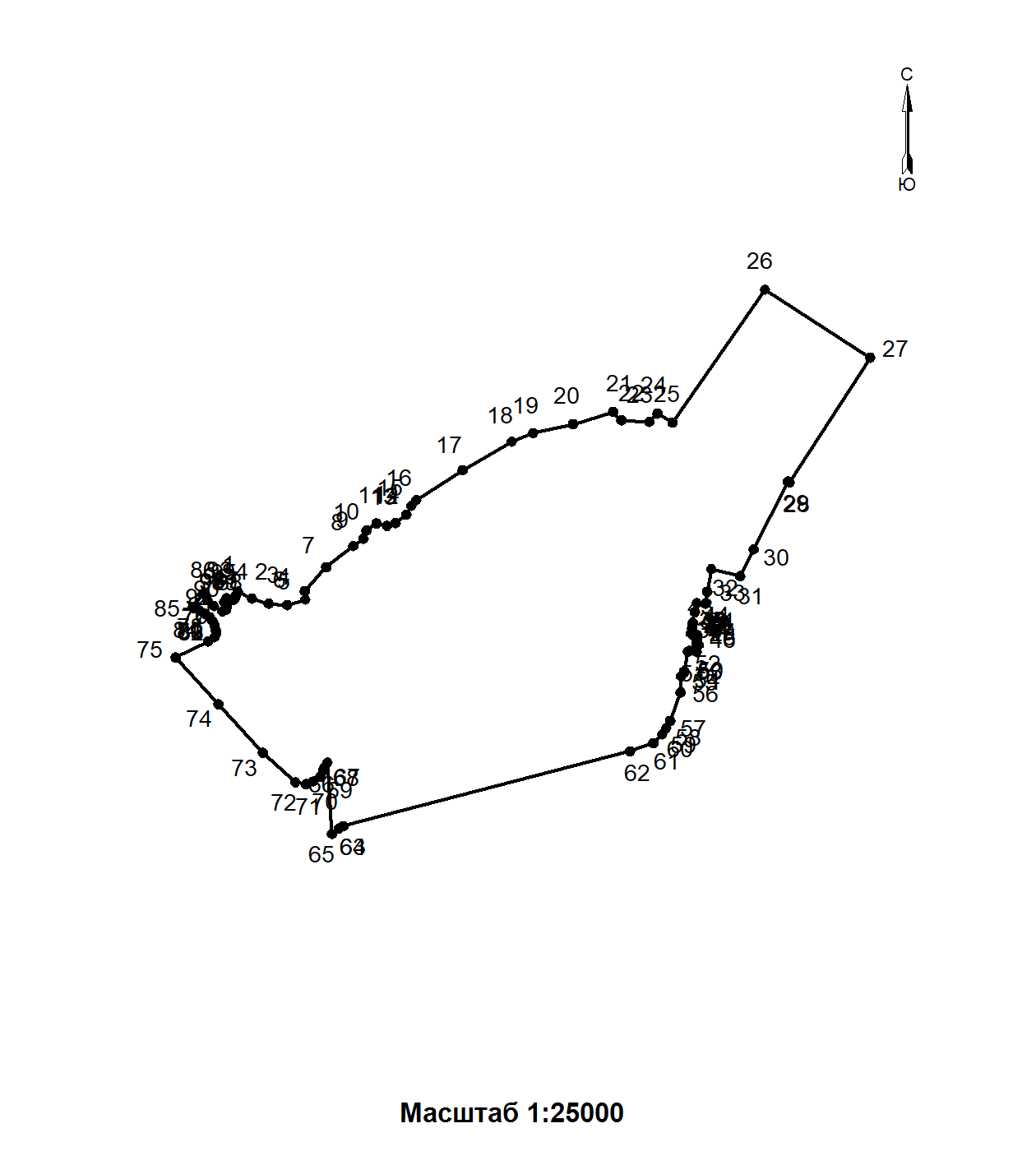 Используемые условные знаки и обозначения: представлены в конце разделаПодпись: 				Мансурова Л.А.		Дата «	27	» 	января	 	2020	 г.Место для оттиска печати (при наличии) лица, составившего описание местоположения границ объектаПлан границ объектаИспользуемые условные знаки и обозначениядля оформления плана границ объекта- Граница кадастрового квартала- Границы земельных участков включенные в ГКН декларативно(ориентировочно), выражающиеся в масштабе- Границы земельных участков, установленные в соответствии федеральным законодательством, включенные в ГКН, выражающиеся в масштабе	:050203	- Надпись номера кадастрового квартала	:123	- Надписи кадастрового номера существующего земельного участка- Характерная точка границ объекта- Граница объекта1, 2, 3, ..., n	- Надписи номеров характерных точек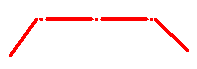 -- Граница населенного пункта